FÜ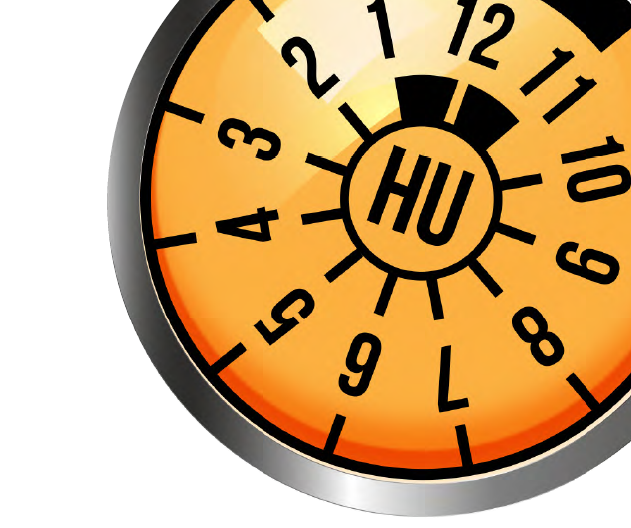 FÜGEN SIE HIER IHR LOGO EIN!TÜV-Checkliste  zur Vorbereitung auf die HauptuntersuchungZu Ihrer Sicherheit gehen unsere Experten eine Liste von über 150 Prüfpunkten durch, damit Sie Ihre Mobilität unbeschwert genießen können. Unser Tipp: Mit der folgenden Checkliste können Sie selbst schon im Vorfeld Hinweise auf eventuelle Mängel erhalten und beheben lassen: Allgemeines⃝		Haben Sie Ihren Fahrzeugschein bzw. die Zulassungsbescheinigung Teil 1 und ggf. weitere Unterlagen griffbereit, wie zum Beispiel den Nachweis einer Änderungsabnahme oder eine  Allgemeine Betriebserlaubnis für Zubehörteile (Sonderräder)⃝	Ist das Fabrikschild (Typschild) vorhanden und gut lesbar?⃝	Stimmt die Fahrzeug-Identifizierungsnummer (Fahrgestellnummer) am Fahrzeug mit der in den Papieren überein und ist diese gut lesbar?⃝	Funktionieren Lenkradschloss und Tachometer?⃝	Sind die Kennzeichen gut lesbar, unbeschädigt und sicher befestigt?⃝	Ist das vorgeschriebene Zubehör wie Verbandkasten (Haltbarkeit prüfen) Warndreieck und Warnweste an Bord und in einem guten Zustand?⃝	Haben Sie sonstige Fahrzeugausrüstung dabei, wie Ladekabel bei Elektro- und Plug-in-Hybrid-Autos, Anhängerkupplung (wenn sie abnehmbar ist), alle Sitze (wenn sie austauschbar sind)Abgasanlage⃝		Ist der Auspuff dicht und richtig befestigt?⃝	Rußt das Fahrzeug oder stößt es Blaurauch aus?⃝	Stellen Sie eine ungewöhnliche Geräuschentwicklung fest?⃝	Zeigen Warn- oder Kontrollleuchten Fehler an?Beleuchtung⃝		Sind die Leuchtengehäuse und Rückstrahler unbeschädigt? (Kondenswasser, Steinschlag oder blinde Reflektoren)⃝	Funktionieren sämtliche Leuchten (Das sind vor allem: Abblendlicht, Fernlicht, Standlicht, Blinker, Warnblinker, Rücklichter und -strahler, Nebelschlussleuchte, Bremslichter, Kennzeichenbeleuchtung hinten)⃝	Sind die Reflektoren der Scheinwerfer in Ordnung und nicht oxidiert?⃝	Funktioniert die Leuchtweitenregulierung?⃝	Leuchten alle Lampen hell und gleichmäßig stark ohne zu flackern?⃝	Funktionieren alle Lampen und Kontrollleuchten im Armaturenbereich?Bremsen⃝		Sind die sichtbaren Teile der Bremsanlage (Leitungen, Schläuche, Beläge, Scheiben und Trommeln) in Ordnung?⃝	Ist die Bremsflüssigkeit unverbraucht (sie sollte nicht älter als 2 Jahre sein) und stimmt der Bremsflüssigkeitsstand?⃝	Ist die Bremsanlage dicht?⃝	Sind die Bremsen freigängig?⃝	Funktioniert die Fußbremse rechtzeitig, gleichmäßig und kräftig?⃝	Bleibt der Wagen auch bei schärferem Bremsen in der Spur?⃝	Rastet die Handbremse sicher ein und ist sie wieder leicht zu lösen?⃝	Ist die Gummiauflage am Bremspedal vorhanden? Funktioniert das Anti-Blockiersystem (ABS) > (Kontrollleuchte)?Elektrik und Elektronik⃝	Ist die Batterie in einem guten Zustand und sicher befestigt?⃝	Ist der Pluspol der Batterie abgedeckt?⃝	Sind die elektrischen Anschlüsse fest und nicht oxidiert?⃝	Sind sichtbare Kabel der elektrischen Leitungen scheuerfrei verlegt und unbeschädigt?⃝	Funktioniert die Hupe?⃝	Funktionieren Heizung und Gebläse?⃝	Weist eine eventuell leuchtende Motorkontrollleuchte auf Probleme bei der Abgasuntersuchung hin?⃝	Sind die Assistenzsysteme (ESP / Antriebsschlupfregelung / usw.) funktionsbereit (Kontrollleuchten)?Fahrwerk⃝	Ist das Fahrzeug frei von Roststellen? (Sowohl außen, am Unterboden als auch im Motorraum)⃝	Sind keine Rahmen- oder tragenden Teile stark an- oder gar durchgerostet?⃝	Sind alle Stoßdämpfer dicht, d.h. es tritt kein Öl aus?⃝	Sind die Federn des Fahrwerks unbeschädigt?Innenraum⃝	Funktionieren alle Schalter?⃝	Sind die Sicherheitsgurte und Gurtschlösser in Ordnung?⃝	Sind die Airbags funktionsbereit (Kontrollleuchte)?Karosserie⃝	Sind keine Durchrostungen an Fahrzeugboden, Schweller, Kofferraumboden, Kotflügel oder Radhaus erkennbar?⃝	Gibt es keine scharfkantigen/gefährdenden äußeren Fahrzeugteile?⃝	Sind die Airbags funktionsbereit (Kontrollleuchte)?Lenkung⃝	Ist das Lenkradschloss intakt?⃝	Funktioniert die Lenkung während der Fahrt ohne Vibration und ohne zu flattern?⃝	Ist die Lenkung leichtgängig, zielgenau und ohne Spiel?⃝	Bleibt das Lenkrad bei Geradeausfahrt in der richtigen Stellung?⃝	Funktioniert die Lenkung ohne auffällige Geräusche?Motor⃝	Sind Motor und Getriebe dicht?⃝	Sind die Kraftstoffleitungen und -schläuche dicht?⃝	Ist der Motor sauber und trocken? Bei Ölaustritt müssen die Dichtungen erneuert werden?Räder und Reifen⃝	Ist die vorgeschriebene Mindestprofiltiefe von 1,6 mm an allen Reifen vorhanden?⃝	Sind Felgen unbeschädigt und sicher befestigt?⃝	Sind die Reifen unbeschädigt? (keine Risse, Schnitte oder Beulen)⃝	Stimmen die Reifengröße und Reifenbezeichnung mit denen in den Fahrzeugpapieren überein?⃝	Ist das Profil auf den Reifen gleichmäßig abgefahren?Scheiben und Spiegel⃝	Sind alle Außen- und Innenspiegel unbeschädigt und sicher befestigt?⃝	Ist die Frontscheibe unbeschädigt (d.h. ohne Kratzer, Steinschläge oder Sprünge)?⃝	Wird die Sicht nicht durch Klebefolien behinert?⃝	Funktioniert die Scheibenwischanlage?⃝	Sind die Scheibenwischer in gutem Zustand?⃝	Ist Scheibenwaschflüssigkeit vorhanden?Vereinbaren Sie jetzt Ihren „TÜV“-Termin und gehen Sie auf NUMMER SICHER.Ihr Sachverständigenbüro Hertel GmbH – Partner des TÜV Nordhttp://www.hertel-sv.de